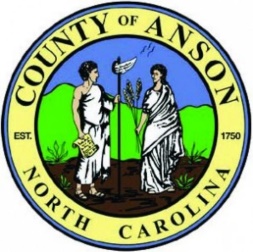 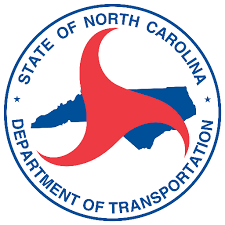 Anson CountyComprehensive Transportation PlanApril 11, 2022IntroductionsWhat is a CTP? PresentationCTP Steering CommitteeFinal Committee Member ListHandbookRoles and ResponsibilitiesBase and Future Year DiscussionAnson County Travel Demand Model PresentationPublic Involvement IntroductionHow it will be carried out?What is your role?Identification of Studied RoadsFuture MeetingsMeeting frequencyScheduled dates/timesWrap Up